TOROS ÜNİVERSİTESİ SAĞLIK BİLİMLERİ FAKÜLTESİ SAĞLIK YÖNETİMİ BÖLÜMÜ 3. SINIF 2022-2023 EĞİTİM ÖĞRETİM YILI BAHAR DÖNEMİ DERS PROGRAMI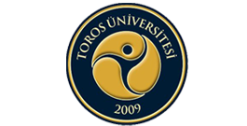         GünPazartesiSalıÇarşambaPerşembeCuma08.10-09.0009.10-10.00Ders Kodu: SKY 334Ders Adı: Sağlık Kurumlarında Karar Verme Yöntemleri Sınıf: B206 (2. KAT)Dr. Öğr. Üyesi Ayhan DEMİRCİDers Kodu: SKY 338Ders Adı: Tıbbi Dokümantasyon ve Terminoloji Sınıf: B206 (2. KAT)Dr. Savaş DÜZEL10.10-11.00Ders Kodu: SKY 336Ders Adı: Sağlık Kurumlarında Tedarik ve Satın Alma Sınıf: B206 (2. KAT)Prof. Dr. Köksal HAZIRDers Kodu: SKY 326Ders Adı: Sağlık Kurumlarında Kalite Yönetimi Sınıf: B206 (2. KAT)Dr. Öğr. Üyesi Abdullah Çetin YiğitDers Kodu: SKY 334Ders Adı: Sağlık Kurumlarında Karar Verme Yöntemleri Sınıf: B206 (2. KAT)Dr. Öğr.Üyesi Ayhan DEMİRCİDers Kodu: SKY350Ders Adı: Yaz StajıDoç. Dr. Emine Özlem KÖROĞLUDers Kodu: SKY 338Ders Adı: Tıbbi Dokümantasyon ve Terminoloji Sınıf: B206 (2. KAT)Dr. Savaş DÜZEL11.10-12.00Ders Kodu: SKY 336Ders Adı: Sağlık Kurumlarında Tedarik ve Satın Alma Sınıf: B206 (2. KAT)Prof. Dr. Köksal HAZIRDers Kodu: SKY 326Ders Adı: Sağlık Kurumlarında Kalite Yönetimi Sınıf: B206 (2. KAT)Dr. Öğr. Üyesi Abdullah Çetin YiğitDers Kodu: SKY 334Ders Adı: Sağlık Kurumlarında Karar Verme Yöntemleri Sınıf: B206 (2. KAT)Dr. Öğr. Üyesi Ayhan DEMİRCİDers Kodu: SKY350Ders Adı: Yaz StajıDoç. Dr. Emine Özlem KÖROĞLUDers Kodu: SKY 338Ders Adı: Tıbbi Dokümantasyon ve Terminoloji Sınıf: B206 (2. KAT)Dr. Savaş DÜZEL ÖĞLE TATİLİ13.10-14.00Ders Kodu: SKY 348Ders Adı: Sağlık Kurumlarında GirişimcilikSınıf: B206 (2. KAT)Dr. Öğr. Üyesi Aydan KAYSERİLİDers kodu: SKY 344Ders Adı: Sağlık Politika ve Planlaması Sınıf: B206 (2. KAT)Dr. Öğr. Üyesi Aydan KAYSERİLİDers Kodu: SKY 318Ders Adı: İnsan Kaynakları Yönetimi Sınıf: B206 (2. KAT)Prof. Dr. Abdullah ÇALIŞKANDers Kodu: SKY 332 Ders Adı: Ticari İşletme Hukuku Sınıf: B206 (2. KAT)Dr. M. Süleyman SAKAR14.10-15.00Ders Kodu: SKY 348Ders Adı: Sağlık Kurumlarında Girişimcilik Sınıf: B206 (2. KAT)Dr. Öğr. Üyesi Aydan KAYSERİLİDers kodu: SKY 344Ders Adı: Sağlık Politika ve Planlaması Sınıf: B206 (2. KAT)Dr. Öğr. Üyesi Aydan KAYSERİLİDers Kodu: SKY 318Ders Adı: İnsan Kaynakları Yönetimi Sınıf: B206 (2. KAT)Prof. Dr. Abdullah ÇALIŞKANDers Kodu: SKY 332 Ders Adı: Ticari İşletme Hukuku Sınıf: B206 (2. Kat)Dr. M. Süleyman SAKAR15.10-16.00Ders Kodu: SKY 348Ders Adı: Sağlık Kurumlarında GirişimcilikSınıf: B206 (2. KAT)Dr. Öğr. Üyesi Aydan KAYSERİLİDers Kodu: SKY 318Ders Adı: İnsan Kaynakları Yönetimi Sınıf: B206 (2. KAT)Prof. Dr. Abdullah ÇALIŞKAN16:10-17:00 